Formulier Modelreglement PVT 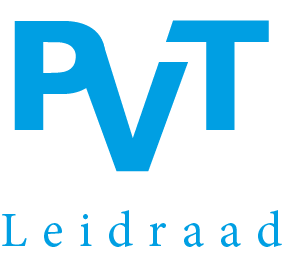 BegripsbepalingenArtikel 1Dit reglement verstaat onder:de ondernemer: ……………………………………………; de onderneming: ……………………………………………; de wet: de Wet op de ondernemingsraden (WOR);de bedrijfscommissie: ……………………………………………;Samenstelling en zittingsduurArtikel 2 De personeelsvertegenwoordiging bestaat uit ... leden, die uit hun midden een voorzitter en een plaatsvervangend voorzitter aanwijzen. De leden van de personeelsvertegenwoordiging treden om de … jaar tegelijk af. Zij zijn direct herkiesbaar. 
Voorbereiding verkiezing; actief en passief kiesrecht; kandidaatstellingArtikel 3De organisatie van de verkiezing van de leden van de personeelsvertegenwoordiging vindt plaats onder verantwoordelijkheid van de personeelsvertegenwoordiging. De datum van de verkiezing wordt door de personeelsvertegenwoordiging tijdig voor de afloop van haar zittingsperiode vastgesteld en bekendgemaakt.De personeelsvertegenwoordiging kan de organisatie van de verkiezing opdragen aan een commissie.Artikel 4Iedere in de onderneming werkzame persoon is kiesgerechtigd en is verkiesbaar tot lid van de personeelsvertegenwoordiging. De personeelsvertegenwoordiging stelt de aanvangsdatum en de einddatum voor de kandidaatstelling vast en maakt deze tijdig bekend in de onderneming. Kandidaatstelling voor het lidmaatschap vindt plaats door aanmelding bij de personeelsvertegenwoordiging.De personeelsvertegenwoordiging maakt de kandidatenlijst voldoende tijdig voor de verkiezingsdatum bekend binnen de onderneming. Indien er niet meer kandidaten zijn gesteld dan er plaatsen in de personeelsvertegenwoordiging zijn te vervullen, vindt er geen verkiezing plaats en worden de gestelde kandidaten geacht te zijn gekozen. 
Wijze van stemmen; vaststelling en bekendmaking uitslagArtikel 5De verkiezing geschiedt bij geheime schriftelijke stemming.De personeelsvertegenwoordiging zorgt ervoor dat iedere kiesgerechtigde persoon een gewaarmerkt stembiljet ontvangt waarop de kandidaten staan vermeld. Direct na invulling deponeert de kiesgerechtigde persoon het ingevulde stembiljet in een daartoe bestemde bus, tenzij het stembiljet per (interne) post wordt verzonden. Iedere kiesgerechtigde persoon kan voor ten hoogste twee andere kiesgerechtigde personen een stembiljet invullen, mits hij door deze personen schriftelijk daartoe is gemachtigd. Artikel 6Iedere kiesgerechtigde persoon brengt … stemmen uit, met dien verstande dat hij per kandidaat slechts één stem kan uitbrengen.Na het einde van de stemming stelt de personeelsvertegenwoordiging het aantal geldige stemmen vast dat op elke kandidaat is uitgebracht.Ongeldig zijn de stembiljetten: die niet door of namens de personeelsvertegenwoordiging zijn gewaarmerkt; waaruit niet duidelijk de keuze van de stemgerechtigde blijkt; waarop door de kiezer niet het in lid 1 vereiste aantal stemmen is uitgebracht;waarop andere aantekeningen voorkomen dan de uitgebrachte stemmen.Artikel 7De kandidaten die achtereenvolgens het hoogste aantal stemmen hebben behaald, zijn gekozen. Indien er voor de laatste te bezetten plaats meer kandidaten zijn die een gelijk aantal stemmen hebben behaald, beslist het lot. De uitslag van de verkiezing wordt door de personeelsvertegenwoordiging vastgesteld en binnen de onderneming volledig bekendgemaakt. De ondernemer ontvangt een afschrift van de bekendmaking. De gebruikte stembiljetten worden door (de secretaris van) de personeelsvertegenwoordiging in een gesloten envelop ten minste drie maanden bewaard. Voorziening in tussentijdse vacaturesArtikel 8In geval van een tussentijdse vacature wijst de personeelsvertegenwoordiging tot opvolger van het betrokken lid aan de kandidaat die volgens de uitslag van de laatstgehouden verkiezing daarvoor als eerste in aanmerking komt. De aanwijzing geschiedt voor het restant van de lopende zittingsperiode van de personeelsvertegenwoordiging en vindt plaats binnen een maand na het ontstaan van de vacature. Artikel 7, lid 2 van dit reglement is van overeenkomstige toepassing. Indien er geen opvolger als bedoeld in het eerste lid van dit artikel beschikbaar is, wordt in de vacature voorzien door het houden van een tussentijdse verkiezing, tenzij binnen zes maanden een algemene verkiezing plaatsvindt. BezwaarregelingArtikel 9Iedere belanghebbende kan, binnen een week na de bekendmaking daarvan, bij de personeelsvertegenwoordiging bezwaar maken tegen een besluit van de personeelsvertegenwoordiging met betrekking tot:de organisatie van de verkiezing;de kandidaatstelling;de vaststelling van de uitslag van de verkiezing;de voorziening in een tussentijdse vacature. De personeelsvertegenwoordiging beslist zo spoedig mogelijk op het bezwaar en treft daarbij de voorzieningen die nodig zijn. 
Werkwijze PVT; secretariaatswerkzaamhedenArtikel 10De personeelsvertegenwoordiging komt in vergadering bijeen op voorstel van de voorzitter. Elk lid kan de voorzitter verzoeken een vergadering te houden. Voor een vergadering van de personeelsvertegenwoordiging dient de meerderheid van de leden aanwezig te zijn.De personeelsvertegenwoordiging beslist bij meerderheid van stemmen. Voor de bepaling of aan dit voorschrift is voldaan, tellen de blanco stemmen niet mee. Artikel 11De personeelsvertegenwoordiging maakt een agenda voor en een verslag van haar vergaderingen.De personeelsvertegenwoordiging maakt een jaarverslag van haar werkzaamheden in het afgelopen jaar. De personeelsvertegenwoordiging draagt er zorg voor dat de in lid 1 en lid 2 genoemde stukken worden toegezonden aan de leden en aan de ondernemer en maakt deze stukken bekend aan de werknemers binnen de onderneming. SlotbepalingArtikel 12Dit reglement kan worden gewijzigd en aangevuld bij een besluit dat is genomen met een meerderheid van stemmen van de personeelsvertegenwoordiging. Voorafgaand aan vaststelling van de wijziging of aanvulling, stelt de personeelsvertegenwoordiging de ondernemer in de gelegenheid daarover zijn standpunt kenbaar te maken.De personeelsvertegenwoordiging maakt de wijziging of aanvulling van het reglement bekend de in de onderneming werkzame personen en verstrekt een afschrift daarvan aan de ondernemer. 